Name: _______________________________________________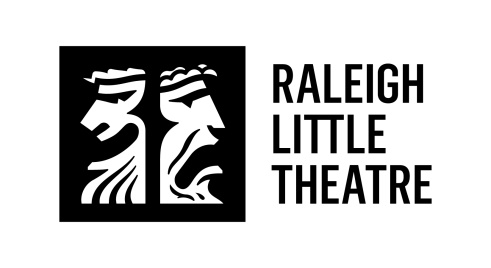 West Side Story in Concert Conflict CalendarPlease “X” out any days that you are unavailable. Please also indicate how long you can stay at the rehearsals you can partially attend. The dates indicated below are all possible rehearsal dates – there will not be a rehearsal during every date and time listed - the specific rehearsal schedule will be determined by the availability of the cast.MAYMONTUESWEDTHURSFRISATSUN17:00 PM – 10:00 PM27:00 PM – 10:00 PM37:00 PM – 10:00 PM45677:00 PM – 10:00 PM87:00 PM – 10:00 PM97:00 PM – 10:00 PM107:00 PM – 10:00 PM1112137:00 PM – 10:00 PMRehearsal with Orchestra147:00 PM – 10:00 PM157:00 PM – 10:00 PMRehearsal with Orchestra167:00 PM – 10:00 PM177:00 PM – 10:00 PM18Rehearsal with Orchestra2 PM – 5 PMPerformance7:00 PM – 10:00 PM19Performance7:00 PM – 10:00 PM202122232425Rain Date Hold!7:00 PM – 10:00 PM